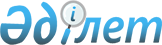 О внесении изменений в некоторые приказы Министра национальной экономики Республики КазахстанПриказ Министра по инвестициям и развитию Республики Казахстан от 29 апреля 2017 года № 255. Зарегистрирован в Министерстве юстиции Республики Казахстан 2 июня 2017 года № 15196      ПРИКАЗЫВАЮ:

      1. Внести в некоторые приказы Министра национальной экономики Республики Казахстан следующие изменения:

      1) в приказ Министра национальной экономики Республики Казахстан от 3 февраля 2015 года № 71 "Об утверждении Правил оказания инжиниринговых услуг в сфере архитектурной, градостроительной и строительной деятельности" (зарегистрированный в Реестре государственной регистрации нормативных правовых актов за № 10401, опубликованный 20 марта 2015 года в информационно-правовой системе "Әділет"):

      в Правилах оказания инжиниринговых услуг в сфере архитектурной, градостроительной и строительной деятельности, утвержденных указанным приказом:

      форму 5 "Учетный лист журнала технического надзора" приложения 1 изложить в новой редакции согласно приложению к настоящему приказу;

      2) в приказ Министра национальной экономики Республики Казахстан от 19 марта 2015 года № 229 "Об утверждении Правил организации деятельности и осуществления функций заказчика (застройщика)" (зарегистрированный в Реестре государственной регистрации нормативных правовых актов за № 10795, опубликованный 15 мая 2015 года в информационно-правовой системе "Әділет"):

      в Правилах организации деятельности и осуществления функций заказчика (застройщика), утвержденных указанным приказом:

      абзац четвертый подпункта 3) пункта 10 изложить в следующей редакции:

      "задание на проектирование (в задании на проектирование объектов, финансируемых за счет государственных инвестиций в строительство в рамках государственных и правительственных программ, обязательным требованием является применение строительных материалов, оборудований, изделий и конструкций казахстанского производства с учетом международных обязательств);";

      пункт 11 изложить в следующей редакции:

      "11. Заказчик в ходе организации строительства и подготовки строительной площадки:

      1) до начала производства строительно-монтажных работ направляет уведомление о начале производства строительно-монтажных работ в орган, осуществляющий государственный архитектурно-строительный контроль и надзор в порядке, установленном статьей 46 Закона Республики Казахстан от 16 мая 2014 года "О разрешениях и уведомлениях" (далее – Закон "О разрешениях и уведомлениях");

      2) получает разрешения соответствующих организаций на: 

      производство работ в зоне воздушных линий электропередач и линий связи, в полосе отвода железных дорог, в местах прохождения подземных коммуникаций, в зонах подработки земельных участков горными работами, расположенных на строительной площадке;

      временное пользование в период строительства в городах и других населенных пунктах электроэнергией, газом, водой, паром от существующих источников в соответствии с проектом организации строительства в случае отсутствия у заказчика на строительство собственных объектов газо-, водо-, паро- и энергоснабжения;

      вырубку леса и пересадку деревьев;

      3) обеспечивает согласование проведения землеустроительных, земляных, строительных, мелиоративных, хозяйственных работ на территории достопримечательного места, а также в зонах охраны объекта историко-культурного наследия;

      4) создает геодезическую разбивочную основу для строительства объекта;

      5) осуществляет выбор подрядчика для выполнения строительно-монтажных работ согласно Закону "О государственных закупках", за исключением случаев, когда заказчик финансируется за счет негосударственных инвестиций.

      Сроки выполнения работ в договоре подряда определяются календарным планом строительно-монтажных работ, входящим в проект организации строительства (далее - ПОС), прошедшим экспертизу в составе проектной (проектно-сметной) документации и являющимся неотъемлемой частью договора, а также графиком финансирования строительно-монтажных работ, привязанным к календарному плану. При этом указываются начальный и конечный сроки выполнения работ, а также сроки завершения отдельных этапов работ (промежуточные сроки). Состав основных документов, разрабатываемых в проекте организации строительства (ПОС) приведен в приложении 1 к настоящим Правилам;

      6) заключает договоры на осуществление авторского и технического надзоров.

      При наличии в штате аттестованных экспертов, технический надзор осуществляется заказчиком самостоятельно;

      7) передает в установленном порядке подрядчику:

      в согласованные с ним сроки документы, подтверждающие соответствующее право на землю и полученные разрешения соответствующих эксплуатационных организаций; 

      в составе геодезической разбивочной основы: строительную сетку, красные линии, главные разбивочные оси, определяющие габариты зданий (сооружений), высотные репера, главные оси инженерных коммуникаций, автодорог, линий электроснабжения, связи, трассы водопровода, канализации, теплофикации, газификации, оформленный акт приемки геодезической разбивочной основы для строительства;

      разработанную и утвержденную проектно-сметную документацию, если иное не предусмотрено договором, материалы инженерных изысканий и другие документы, необходимые для строительства, регламентированные нормативными техническими документами по организации строительного производства.

      При этом, подрядчиком своими силами либо с привлечением специализированной организации разрабатывается проект производства работ (далее - ППР). Состав основных документов, разрабатываемых в проекте производства работ (ППР) приведен в приложении 2 к настоящим Правилам. ППР разрабатывается на строительство объекта в целом, и состоит из проектов выполнения отдельных видов работ;

      8) обеспечивает публикацию на официальном интернет-ресурсе утвержденной сводной ведомости потребности основных строительных материалов, оборудования, изделий и конструкций, предусмотренных проектной (проектно-сметной) документацией, после получения положительного заключения комплексной вневедомственной экспертизы по проектам, реализуемым за счет государственных инвестиций в строительство в рамках государственных и правительственных программ;

      9) осуществляет контроль за общим ведением строительства, а взаимоотношения с местными исполнительными органами;

      10) в случаях и в порядке, предусмотренных договором передает подрядчику в пользование необходимые для осуществления работ здания и сооружения;

      11) регулирует с участниками строительства разногласия, возникающие в ходе заключения и исполнения договоров строительного подряда;

      12) посещает строящийся объект, знакомится с необходимой исполнительной технической документацией;

      13) посредством организации авторского и технического надзора контролирует качество и безопасность выполняемых видов работ, которые должны отвечать требованиям, установленным в государственных нормативах, проектно-сметной документации, а также соответствовать условиям договора;

      14) требует исполнения подрядчиком указаний авторского и технического надзора, и принимает меры к подрядчику за неисполнение либо несвоевременное и некачественное их исполнение;

      15) обеспечивает исполнение предписаний органов государственного архитектурно-строительного контроля и надзора;

      16) приостанавливает производство работ при осуществлении их с отступлением от проектной (проектно-сметной) документации и нормативных требований, а также от условий заключенного договора строительного подряда;

      17) требует от подрядчика исполнения условий договора строительного подряда и безвозмездного устранения допущенных дефектов и отступлений от проектной (проектно-сметной) документации при выполнении строительных работ;

      18) рассматривает предложения и по согласованию с разработчиком проектно-сметной документации принимает решения по внесению изменений в утвержденную проектно-сметную документацию непринципиального характера, не влияющих на конструктивную схему объекта, на его объемно-планировочные, инженерно-технические или технологические проектные решения, а также на иные объективные факторы, затрагивающие стоимостные и другие утвержденные технико-экономические показатели, с последующим оформлением и сдачей на хранение;

      19) принимает меры по взысканию у подрядчика неустойки (штрафа, пени) за невыполнение или ненадлежащее выполнение договорных обязательств.".

      2. Комитету по делам строительства и жилищно-коммунального хозяйства Министерства по инвестициям и развитию Республики Казахстан в установленном законодательством порядке обеспечить:

      1) государственную регистрацию настоящего приказа в Министерстве юстиции Республики Казахстан;

      2) в течение десяти календарных дней со дня государственной регистрации настоящего приказа направление его копии на бумажном носителе и в электронной форме на казахском и русском языках в Республиканское государственное предприятие на праве хозяйственного ведения "Республиканский центр правовой информации" для официального опубликования и включения в Эталонный контрольный банк нормативных правовых актов Республики Казахстан;

      3) в течение десяти календарных дней после государственной регистрации настоящего приказа направление его копии на официальное опубликование в периодические печатные издания;

      4) размещение настоящего приказа на интернет-ресурсе Министерства по инвестициям и развитию Республики Казахстан;

      5) в течение десяти рабочих дней после государственной регистрации настоящего приказа в Министерстве юстиции Республики Казахстан представление в Юридический департамент Министерства по инвестициям и развитию Республики Казахстан сведений об исполнении мероприятий, согласно подпунктам 1), 2), 3) и 4) настоящего пункта.

      3. Контроль за исполнением настоящего приказа возложить на курирующего вице-министра по инвестициям и развитию Республики Казахстан.

      4. Настоящий приказ вводится в действие по истечении десяти календарных дней после дня его первого официального опубликования.

 Форма 5. Учетный лист журнала технического надзора      Учетный лист № ____


					© 2012. РГП на ПХВ «Институт законодательства и правовой информации Республики Казахстан» Министерства юстиции Республики Казахстан
				
      Министр
по инвестициям и развитию
Республики Казахстан

Ж. Қасымбек
Приложение
к приказу Министра
по инвестициям и развитию
Республики Казахстан
от 29 апреля 2017 года № 255Дата

Выявленные отступления от проекта, технологии производства (качества) работ и нарушения требований и правил государственных нормативов в области строительства, с указанием об их устранении, требуемые сроки их устранения, факты замены строительных материалов, изделии, конструкции, оборудовании, не предусмотренных в утвержденной проектно-сметной документации

Фамилия, инициалы представителя технического надзора, внесшего запись, дата внесения записи

Фамилия, инициалы (при его наличии) и должность лица ознакомившегося с записью, дата ознакомления

Фамилия, инициалы (при его наличии) и должность лица ознакомившегося с записью, дата ознакомления

Отметки о выполнении указаний (фамилия инициалы, должность, дата)

Отметки о выполнении указаний (фамилия инициалы, должность, дата)

Отметки о выполнении указаний (фамилия инициалы, должность, дата)

Дата

Выявленные отступления от проекта, технологии производства (качества) работ и нарушения требований и правил государственных нормативов в области строительства, с указанием об их устранении, требуемые сроки их устранения, факты замены строительных материалов, изделии, конструкции, оборудовании, не предусмотренных в утвержденной проектно-сметной документации

Фамилия, инициалы представителя технического надзора, внесшего запись, дата внесения записи

Представитель подрядчика (субподрядчика)

Представитель заказчика

Представитель подрядчика (субподрядчика)

Представитель заказчика

Представитель технического надзора

1

2

3

4

5

6

7

8

